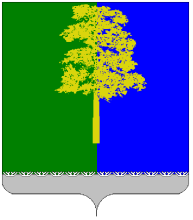 ХАНТЫ-МАНСИЙСКИЙ АВТОНОМНЫЙ ОКРУГ – ЮГРАДУМА КОНДИНСКОГО РАЙОНАРЕШЕНИЕО внесении изменений в решение Думы Кондинского района от 15 марта 2016 года № 85 «О Порядке проведения антикоррупционной экспертизы проектов муниципальных нормативных правовых актов и муниципальных нормативных правовых актов Думы Кондинского района, председателя Думы Кондинского района»В соответствии с Федеральными законами от 25 декабря 2008 года  № 273-ФЗ  «О противодействии коррупции»,  от 17 июля 2009 года           № 172-ФЗ «Об антикоррупционной экспертизе нормативных правовых актов и проектов нормативных правовых актов», Законом Ханты-Мансийского автономного округа - Югры от 25 сентября 2008 года            № 86-оз «О мерах по противодействию коррупции в Ханты-Мансийском автономном округе – Югре», Постановлением Правительства Российской Федерации от 26 февраля 2010 года № 96 «Об антикоррупционной экспертизе нормативных правовых актов и проектов нормативных правовых актов», Уставом Кондинского района, в целях эффективного решения вопросов противодействия коррупции и устранения причин и условий, порождающих и способствующих ее проявлению, Дума Кондинского района решила:Внести в приложение к решению Думы Кондинского района от 15 марта 2016 года № 85 «О Порядке проведения антикоррупционной экспертизы проектов муниципальных нормативных правовых актов и муниципальных нормативных правовых актов Думы Кондинского района, председателя Думы Кондинского района» следующие изменения:в части 4 статьи 1 слова «юридическо-правовой отдел аппарата Думы Кондинского района (далее - юридическо-правовой отдел)» заменить словами «юридическо-правовое управление администрации Кондинского района (далее - юридическо-правовое управление)»;в частях 1, 9 статьи 2 слова «в юридическо-правовом отделе» заменить словами «в юридическо-правовом управлении»;в части 4 статьи 2 слова «аппаратом Думы Кондинского района» заменить словами «соответствующим структурным подразделением администрации Кондинского района»;в пункте 2 части 1 статьи 3 слова «юридическо-правового отдела» заменить словами «юридическо-правового управления».2. Обнародовать настоящее решение в соответствии с решением Думы Кондинского района от 27 февраля 2017 года № 215 «Об утверждении Порядка опубликования (обнародования) муниципальных правовых актов и другой информации органов местного самоуправления муниципального образования Кондинский район» и разместить на официальном сайте органов местного самоуправления Кондинского района.3. Настоящее решение вступает в силу после его обнародования           и распространяется на правоотношения, возникшие с 28 марта 2017 года.4. Контроль за выполнением настоящего решения возложить на председателя Думы Кондинского района Ю.В.Гришаева.Председатель Думы Кондинского района                                 Ю.В. ГришаевГлава Кондинского района                                                       А.В. Дубовикпгт. Междуреченский05 сентября 2017 года№ 312